References: Burgess, F., Galambos, L., Howland, A., Yalamanchili, M., M, Pfalzer, L, Oncology EDGE Task Force on Colorectal Cancer Outcomes: A Systematic Review of Clinical Measures of Strength and Muscular Endurance.  Rehabilitation  Oncology. 2016; 36-47.Davies, C., Ryan, K., Levenhagen, K., Perdomo, M. Breast Cancer EDGE Task Force Outcomes: Quality of Life and Functional Outcome Measures for Secondary Lymphedema in Breast Cancer Survivors. Rehabilitation Oncology. 2014; 32(1):7-12.Drouin, J., Morris, S. Oncology Section EDGE Task Force Breast Cancer Outdcomes: A Systematic Review of Clinical Measures of Cardiorespiratory Fitness Tests. Rehabilitation Oncology. 2015; 33(2): 24-36.Eden, M., Flores, A., Galantino, M., Spinelli, B. Recommendations for Patient- Reported Outcome Measures for Head and Neck Cancer- related Shoulder Dysfunction: A Systematic Review. Rehabilitation Oncology. 2014;32(3):6-19.Flores, A., Spinelli., B., Eden, M., Galantino, M. EDGE Task Force on Head and Neck Cancer Outcomes A Systematic Review of Outcome Measures for Quantifying External Lymphedema. Rehabilitation Oncology. 2015; 33(2): 16-23.Fisher, M.., Davies. C., Beuthin, C., Colon, G., Zoll, B., Pfalzer, L., Breast Cancer EDGE Task Force Outcomes Clinical Measures of Strength and Muscular Endurance: A Systematic Review. Rehabilitation Oncology; 2014: 32(4): 6-15.Fisher, M, Levangie, P. Oncology Section Task Force on Breast Cancer Outcomes: Scapular Assessment. Rehabilitation Oncology. 2013; 30(4): 12-18. Fisher, M., Davies, C., Colon, G., Geyer, H., Pfalzer, L. Oncology Section EDGE Task Force on Prostate Cancer Outcomes: A Systematic Review of Clinical Measures of Strength and Muscular Endurance. Rehabilitation Oncology. 2015; 33 (2): 37-44.Fisher, M., Lee, J., Davies, C., Geyer, H., Colon, G., Pfalzer, L. Oncology Section EDGE Task Force on Breast Cancer Outcomes: A Systematic Review of Outcome Measures for Functional Mobility. Rehabilitation Oncology. 2015; 33(3): 19-31.Galantino, M., Eden, M., Spinelli, B., Flores A. A Systematic Review of Outcome Measures for Tempormandibular related Dysfunction. Rehabilitation Oncology.2015; 33(2): 6-14.Harrington, S., Gilchrist, L., Sander, A. Breast Cancer Edge Task Force Outcomes: Clinical Measures of Pain. Rehabilitation Oncology. 2014; 32 (1): 13-21.Harrington, S., Lee, J., Colon, G., Alappattu , M. Oncology Section EDGE Task Force on Prostate Cancer: A systematic Review of Outcome Measures for Health- Related Quality of Life. Rehabilitation Oncology. 2016; 34:27-35.Harringon, S., Miale, S., Ebaugh, D. Breast Cancer EDGE Task Force Outcomes: Clinical Measures of Health Related Quality of Life. Rehabilitation Oncology. 2015; 33(1): 5-17.Hile, E., Levangie, P., Ryans, K. Oncology Section Task Force on Breast Cancer Outcomes: Clinical Measures of Chemotherapy- induced Peripheral Neuropathy—A Systemic Review. Rehabilitation Oncology. 2015; 33(3): 32-41. Huang, M., Blackwood, J., Croarkin, E., Wampler-Kuhn, M., Colon, G., Pfalzer, L. Outcomes: Clinical Measures of Balance A Systematic Review. Rehabilitation Oncology. 2015; 33(1): 18-27. Miale, S., Harrington, S., Kendig, T. Oncology Section Task Force on Breast Cancer Outcomes: Clinical Measures of Upper Extremity Function. Rehabilitation Oncology. 2013; 30(4):27-34.Perdomo, M., Davies, C., Levenhagen, K.., Ryans K.  Assessment Measures of Secondary Lymphedema in Breast Cancer Survivors. Rehabilitation Oncology. 2014; 32(1): 22-35.Perdomo, M., Sebelski, C., Davies, C. Oncology Task Force on Breast Cancer Outcomes: Shoulder and Glenohumeral Outcome Measures. Rehabilitation Oncology.2013; 30(4).Price, W., Doherty, D., Adams, A., Breast Cancer EDGE Task Force Outcomes: Evidence- based Cancer related fatigue Measurement tools. Rehabilitation Oncology.2014; 32(3): 32-39.Spinelli, B., Galantino, M., Eden, M., Flores, A. Recommendations for Patient-reported Outcome Measures for Head and Neck Cancer-related Neck Dysfunction: A Systematic Review. Rehabilitation Oncology. 2014; 32(3): 20-31.Davies, C., Colon, G., Geyer, H., Pfalzer, L., Fisher, M., Oncology EDGE Task Force on Prostate Cancer Outcomes: A Systematic Review of Outcome Measures for Functional Mobility. Rehabilitation Oncology. 2016; 34(3): 82-96.Jeffrey, A., Harrington, S., Hill, A., Roscow, A., Alappattu, M. Oncology EDGE Task Force on Urogenital Cancer: A Systematic Review of Clinical Measures for Incontinence. Rehabilitation Oncology. 2017; 35:130–136.Cohn, J., Geyer, H., Lee, J., Fisher, M. Oncology EDGE Task Force on Urogenital Cancer Outcomes: Clinical Measures of Lymphedema- A Systematic Review. Rehabilitation Oncology. 2017; 35:119–129.Alappattu, M, Harrington, S, Hill, A, Roscow, A, Jeffrey, A. Oncology EDGE Task Force on Cancer: A Systematic Review of Patient-Reported Measures for Sexual Dysfunction. Rehabilitation Oncology. 2017; 35:137–143.Harrington, S, Gilchrist, L, Lee, J, Westlake, F, Baker, A. Oncology Section EDGE Task Force on Cancer: A Systematic Review of Clinical Measures for Pain. Rehabilitation Oncology. 2018; 36(2):83–92.Fisher, M, Davies, C, Lacy, H, Doherty, D. Oncology Section EDGE Task Force on Cancer: Measures of Cancer-Related Fatigue—A Systematic Review Rehabilitation Oncology.  2018; 36(2): 93–105.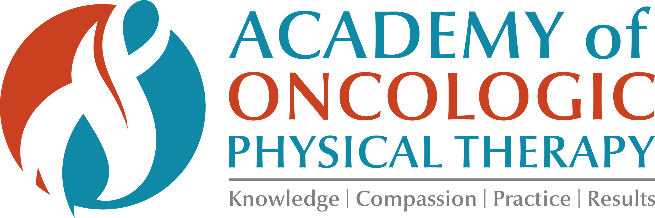 Oncology EDGE Task Force Report SummariesOncology EDGE Task Force Report SummariesOncology EDGE Task Force Report SummariesOncology EDGE Task Force Report SummariesOncology EDGE Task Force Report SummariesOncology EDGE Task Force Report Summaries Colon Cancer Outcomes Colon Cancer Outcomes Colon Cancer Outcomes Colon Cancer Outcomes Colon Cancer Outcomes Colon Cancer OutcomesAuthorsDiagnosis/  MeasuresType, Search method, number of studies identified/reviewed, study criteriaFindings/ EDGE RatingsFindings/ EDGE RatingsConclusions and RecommendationsBurgess, F, Galambos, L, Howland, A, Yalamanchili, M, Pfalzer, L1COLON CANCER:  Strength and MuscularEnduranceType: Systematic ReviewSearch Method: Google Scholar, Ovid, PubMed/MEDLINE, CINAHL, Web of Science, Cochrane Review, PEDro, Scopus, and Clinical Key Studies: 4922 identified; 21 reviewed. Criteria: Peer-reviewed publications from 1995 to March of 2014Published in EnglishPsychometric properties were reportedClinically feasible methodsConducted on adults. Each outcome measure was independently reviewed and rated by 2 reviewers. A single Cancer Evaluation Database to Guide Effectiveness (EDGE) Task Force Outcome Measure Rating Form was completed for each tool, and a recommendation was made using the 4-point Cancer EDGE Task Force Rating Scale.Findings: Clinical measures of strength identified: 1) hand grip strength, 2) hand-held dynamometry, 3) isometric strength, 4) manual muscle testing, and 5) trunk flexion strength/lower extremity (LE) dynamometry, along with muscle endurance. Ratings: (4) Highly Recommended: None(3) Recommended for clinical use:Hand-held dynamometry and hand grip strength using dynamometry (2B) Unable to recommend at this time  because of poor psychometric properties: Manual muscle testing, isometric strength testing, and trunk flexion/LE dynamometry(1) Unable to recommend at this time because of a lack of psychometric support: Muscular endurance testing Isokinetic testing for muscle strength and endurance has been reported in pilot testing in patients with colorectal cancer; however, sample size was small (n = 4) and the clinical utility is poor.Findings: Clinical measures of strength identified: 1) hand grip strength, 2) hand-held dynamometry, 3) isometric strength, 4) manual muscle testing, and 5) trunk flexion strength/lower extremity (LE) dynamometry, along with muscle endurance. Ratings: (4) Highly Recommended: None(3) Recommended for clinical use:Hand-held dynamometry and hand grip strength using dynamometry (2B) Unable to recommend at this time  because of poor psychometric properties: Manual muscle testing, isometric strength testing, and trunk flexion/LE dynamometry(1) Unable to recommend at this time because of a lack of psychometric support: Muscular endurance testing Isokinetic testing for muscle strength and endurance has been reported in pilot testing in patients with colorectal cancer; however, sample size was small (n = 4) and the clinical utility is poor.“Using objective hand-held dynamometry for muscle strength testing provides precise measurement to assess baseline status and monitor change among those being treated for colorectal cancer. No measures for muscle endurance in the colorectal cancer population with adequate psychometrics were identified.”Urogenital Cancer Outcome MeasuresUrogenital Cancer Outcome MeasuresUrogenital Cancer Outcome MeasuresUrogenital Cancer Outcome MeasuresUrogenital Cancer Outcome MeasuresUrogenital Cancer Outcome MeasuresAuthorsDiagnosis/MeasuresType, Search method, number of studies identified/reviewed, study criteriaFindings/ EDGE RatingsFindings/ EDGE RatingsConclusions and RecommendationsJeffrey, A, Harrington, S, Hill, A, Roscow, A, Alappattu, M22UROGENITAL CANCER:IncontinenceType: Systematic Review
Search Method: Multiple electronic databases (MEDLINE, CINAHL, PsycINFO)Studies:  1118 articles identified, 228 reviewed, 37 outcome measures selected, 13 met criteria Criteria: Outcome measures related to urinary or fecal incontinence in persons with a diagnosis of cancerPublished in the English languageArticles published Jan 1, 1995 through August 2015Findings: The following five of the 13 outcome measures assessing urinary incontinence and 2 of the 13 measures assessing urinary and fecal incontinence are recommended:Ratings: (4) Highly Recommended: American Urological Association Symptom Index, Pelvic Floor Distress Inventory–Short Form, and Pelvic Floor Impact Questionnaire–Short Form.(3) Recommended for clinical use:Incontinence Quality-of-Life Questionnaire and International Consultation on Incontinence Questionnaire–Short Form (2A) Unable to recommend at this time: Urogenital Atrophy Questionnaire, Incontinence Impact Questionnaire, American Society of Colon and Rectal Surgeons Fecal Incontinence Questionnaire(2B) Unable to recommend at this time: 24-hour pad test, Fecal Incontinence Severity Index(1) Do not recommend:  1-hour pad test, Radiumhummet Scale of Disease Specific Symptoms Assessment- Prostate CancerFindings: The following five of the 13 outcome measures assessing urinary incontinence and 2 of the 13 measures assessing urinary and fecal incontinence are recommended:Ratings: (4) Highly Recommended: American Urological Association Symptom Index, Pelvic Floor Distress Inventory–Short Form, and Pelvic Floor Impact Questionnaire–Short Form.(3) Recommended for clinical use:Incontinence Quality-of-Life Questionnaire and International Consultation on Incontinence Questionnaire–Short Form (2A) Unable to recommend at this time: Urogenital Atrophy Questionnaire, Incontinence Impact Questionnaire, American Society of Colon and Rectal Surgeons Fecal Incontinence Questionnaire(2B) Unable to recommend at this time: 24-hour pad test, Fecal Incontinence Severity Index(1) Do not recommend:  1-hour pad test, Radiumhummet Scale of Disease Specific Symptoms Assessment- Prostate Cancer“Five of the 13 outcome measures assessing urinary incontinence and 2 of the 13 measures assessing urinary and fecal incontinence demonstrated satisfactory psychometric properties and application to the urogenital cancer population and are thereby recommended for use by the Task Force.”Cohn, J, Geyer, H, Lee, J, Fisher, M.23UROGENITAL CANCER:LymphedemaType: Systematic Review
Search Method: Google Scholar, PubMed/MEDLINE, CINAHL, Web of Science, Cochrane Review, and PEDro.Studies:  181,658 articles found, 68 identified for review Criteria: Published in the English languageClinically measured limb volume by direct or indirect means preferably to the lower extremities or genitalsReport psychometric propertiesPresent clinically feasible methodsIncluded adults (18 years or older) as participantsArticles published after 1996 through “present”Findings: Both water displacement and circumferential measurement methods by tape measure were rated as Highly Recommended to quantify lower-extremity limb volume. Water displacement was determined to be the criterion standard by which all other assessments of volume are benchmarked. Both optoelectric volumetry and bioelectricimpedance analysis were rated as Recommended, and ultrasound was rated Not RecommendedRatings: (4) Highly Recommended: Water displacement and circumferential measurement methods by tape measure(3) Recommended for clinical use:Optoelectric volumetry and bioelectric impedance analysis (2B) Unable to recommend at this time  because of poor psychometric properties: None(1) Unable to recommend at this time: UltrasoundFindings: Both water displacement and circumferential measurement methods by tape measure were rated as Highly Recommended to quantify lower-extremity limb volume. Water displacement was determined to be the criterion standard by which all other assessments of volume are benchmarked. Both optoelectric volumetry and bioelectricimpedance analysis were rated as Recommended, and ultrasound was rated Not RecommendedRatings: (4) Highly Recommended: Water displacement and circumferential measurement methods by tape measure(3) Recommended for clinical use:Optoelectric volumetry and bioelectric impedance analysis (2B) Unable to recommend at this time  because of poor psychometric properties: None(1) Unable to recommend at this time: Ultrasound“Early detection of subclinical lower-extremity lymphedema in this patient populationremains challenging, as there is no “index” limb that can be proven to be uninvolved in a patient population with documented pelvic node dissection/irradiation. No articles were found to support valid and reliable genital lymphedema volume measurement.”Davies, C., Colon, G., Geyer, H., Pfalzer, L., Fisher, M21 PROSTATE CANCER: Functional MobilityType: Systematic Review
Search Method: Google Scholar, Ovid,PubMed/MEDLINE, CINAHL, Sports Discus, Web of Science, Cochrane Review, and PEDro.Studies:  38,373 articles found, 87 included Criteria: Report psychometric propertiesPresent clinically feasible methodsHave adults (preferably male) as participants,Published in the English languageArticles published after 1995 through May 2014Findings:  For 10 walk tests, 5 ADL functional tests,  and 7 self-reported community participation measures reviewed in this study, there were seven tests that were highly recommended:Ratings:(4) Highly Recommended:2-Minute Walk Test (2-MWT) and 6-Minute Walk Test (6-MWT)10-Meter Timed Walk (10- MTW) Timed Up and Go (TUG)5 times sit to stand (5xSTS)SPPBPhysical Performance Battery for Patients with Cancer (PPB)(3) Recommended:Assessment of Life Habits (LIFE-H)Functional Independence Measure (FIM)Activity Measure for Post-Acute Care (AM-PAC)Findings:  For 10 walk tests, 5 ADL functional tests,  and 7 self-reported community participation measures reviewed in this study, there were seven tests that were highly recommended:Ratings:(4) Highly Recommended:2-Minute Walk Test (2-MWT) and 6-Minute Walk Test (6-MWT)10-Meter Timed Walk (10- MTW) Timed Up and Go (TUG)5 times sit to stand (5xSTS)SPPBPhysical Performance Battery for Patients with Cancer (PPB)(3) Recommended:Assessment of Life Habits (LIFE-H)Functional Independence Measure (FIM)Activity Measure for Post-Acute Care (AM-PAC)“Seven tests are highly recommended by the Oncology EDGE Task Force: 2-MWT, 6-MWT, 10-MTW, TUG, 5xSTS, SPPB, and PPB, based on good clinical utility and psychometric properties. Three tests are recommended but lack use in the cancer population: LIFE-H, FIM, and AM-PAC. Further research is needed to establish psychometric properties of other current measures, including validation among PCS, or to develop new assessment tools in the prostate cancer population.”Harrington, S., Lee, J., Colon,G., Alappattu , M12 PROSTATE CANCER: Health- Related Quality of LifeType: Systematic Review
Search Method: PubMed/MEDLINE and Ovid,Google ScholarStudies: 163 publications met criteria and were reviewedCriteria:Publication dates limited to January 1, 1995 and laterOutcome measure reviewed comprised of: (1) Prostate cancer–specific HRQOL measures (2) General cancer HRQOL measures, and (3) General HRQOL measuresFindings: The following seven patient reported outcome measures are recommended  to assess Health- related quality of life (HRQOL): Ratings:(4) Highly RecommendedEuropean Organization for Research and Treatment of Cancer Quality of Life Questionnaire—Prostate 25 (EORTC QLQ- P25),Expanded Prostate Cancer Index (EPIC) Assessment of Cancer Therapy-Prostate (FACT-P)UCLA- Prostate Cancer Index (UCLA-PCI)EORTC Quality of Life Questionnaire- Cancer 30, (EOTRC QLQ)Functional Assessment of Cancer Therapy-General(FACT-G) Short Form 36, 12, 8 (SF) Findings: The following seven patient reported outcome measures are recommended  to assess Health- related quality of life (HRQOL): Ratings:(4) Highly RecommendedEuropean Organization for Research and Treatment of Cancer Quality of Life Questionnaire—Prostate 25 (EORTC QLQ- P25),Expanded Prostate Cancer Index (EPIC) Assessment of Cancer Therapy-Prostate (FACT-P)UCLA- Prostate Cancer Index (UCLA-PCI)EORTC Quality of Life Questionnaire- Cancer 30, (EOTRC QLQ)Functional Assessment of Cancer Therapy-General(FACT-G) Short Form 36, 12, 8 (SF) “A variety of patient reported outcome measures have been reported in the literature to assess HRQOL in men diagnosed with prostate cancer. Seven measures were found to have satisfactory psychometric properties, as well as good clinical utility, and are recommended for use by the researchers on this Task Force.”Fisher, M., Davies, C., Colon, G., Geyer, H., Pfalzer, L8PROSTATE CANCER:
Clinical Measures of Strength and Muscular EnduranceType: Systematic ReviewSearch Method: PubMed/Medline CINAHL, Web of Science, Ovid, Google Scholar, Sports Discus, Cochrane Review, PEDro, and Academic Search Premier. Studies: 683 articles found, 30 included in this Review. Criteria:Search was limited to articles published after 1995Studies of tools used to assess strength and muscular endurance were included if they reported psychometric properties, clinically feasible methods, performed on adults, published in English.Ratings: 4 Highly Recommended:None3 Recommended for clinical use:Hand grip strength and hand-held dynamometry rated 2A Unable to recommend:One repetition maximum rated(measure has been used in prostate cancer research however)2B Unable to recommend at this time due to lack of psychometric support: Manual muscle testing rated Not recommended:Muscular endurance training  Ratings: 4 Highly Recommended:None3 Recommended for clinical use:Hand grip strength and hand-held dynamometry rated 2A Unable to recommend:One repetition maximum rated(measure has been used in prostate cancer research however)2B Unable to recommend at this time due to lack of psychometric support: Manual muscle testing rated Not recommended:Muscular endurance training  “Utilizing objective dynamometry for hand grip and muscle strength testing provides precise measurement to assess baseline status and monitor change among men treated for prostate cancer.” Head and Neck Cancer OutcomesHead and Neck Cancer OutcomesHead and Neck Cancer OutcomesHead and Neck Cancer OutcomesHead and Neck Cancer OutcomesHead and Neck Cancer OutcomesAuthorsDiagnosis/MeasuresType, Search method, number of studies identified/reviewed, study criteriaFindings/ EDGE RatingsFindings/ EDGE RatingsConclusions and RecommendationsSpinelli, B., Galantino, M., Eden, M., Flores, A. 20HEAD & NECK CANCER- related Neck DysfunctionType: Systematic Review of Patient Reported OutcomesSearch Method: PubMed, PEDro, EBSCO Host, Medline, PsycInfo, and Cochrane Database Studies: 120 outcome measures reviewed using the Preferred Reporting Items for Systematic Reviews and Meta-Analyses (PRIMSA) model.Criteria:Clinically feasibleRelevant to the HNC populationFindings:The following three outcome measures demonstrate strong psychometric properties across multiple patient populations but minimally in the head and neck cancer (HNC) population.Ratings:4 Highly Recommended: The Neck Disability IndexNorthwick Park Neck Pain Questionnaire Neck Pain and Disability Scale Findings:The following three outcome measures demonstrate strong psychometric properties across multiple patient populations but minimally in the head and neck cancer (HNC) population.Ratings:4 Highly Recommended: The Neck Disability IndexNorthwick Park Neck Pain Questionnaire Neck Pain and Disability Scale “Further Research should address the efficacy and appropriateness of these measures of these measures for used in patient populations presenting with cancer-related neck dysfunction for HNC.”Eden, M., Flores, A., Galantino, M., Spinelli, B.4 HEAD & NECK CANCER- related Shoulder DysfunctionType: Systematic Review  of Patient Reported OutcomesSearch Method: PubMed, PEDro, EBSCO Host, Medline, PsycInfo, and Cochrane DatabaseStudies: 47 outcome measures found of which 16 met the criteria to be reviewed.Criteria:Clinically feasibleRelevant to the HNC populationFindings: Out of the 16 outcome measures reviewed, 5 are recommended:Ratings:4 Highly Recommended:none3 Recommended:The Disabilities of the Arm Shoulder and Hand (DASH)Neck Dissection Impairment Index (NDII)Shoulder Pain and Disability Index (SPADI)University of Washington Quality of Life (UW-QOL) shoulder sub-scaleFindings: Out of the 16 outcome measures reviewed, 5 are recommended:Ratings:4 Highly Recommended:none3 Recommended:The Disabilities of the Arm Shoulder and Hand (DASH)Neck Dissection Impairment Index (NDII)Shoulder Pain and Disability Index (SPADI)University of Washington Quality of Life (UW-QOL) shoulder sub-scale“The DASH, QuickDASH and the SPADI demonstrate strong psychometric properties across multiple patient populations, but have been minimally used in the HNC population. The NDII and UW-QOL were specifically developed for the HNC population but have not been fully tested. Further research should address the efficacy and appropriateness of these measures for use in patient populations presenting with shoulder dysfunction in the setting of HNC”Galantino, M., Eden, M., Spinelli, B., Flores A.10HEAD & NECK CANCER: Tempormandibular Related DysfunctionType: Systematic Review 
Search Method: Ovid Medline, PubMed, PEDro, EBSCO Host, PsycInfo, and Cochrane Databases Studies: 1068 total articles, yielding 38 outcome measures, 22 of which were included in the systems reviewCriteria:Clinically feasiblePatient reportedFindings:Four measures are recommended for clinical use.Ratings:4 Highly Recommended:none3 Recommended:The Graded Chronic Pain Scale 820-item Jaw functional limitation ScaleTMD Pain Screener Findings:Four measures are recommended for clinical use.Ratings:4 Highly Recommended:none3 Recommended:The Graded Chronic Pain Scale 820-item Jaw functional limitation ScaleTMD Pain Screener “A variety of outcome measures have been reported in the literature for individuals with HNC-related TMD. Four measures, the Graded Chronic Pain Scale, 8 and 20-item Jaw Functional Limitation Scale and TMD Pain Screener, are recommended for clinical use by the researchers on this task force although it is important to note psychometric properties specific to the HNC population are lacking.”Flores, A., Spinelli, B., Eden, M., Galantino, M. 5HEAD &  NECK CANCER:Quantifying External LymphedemaType: Systematic ReviewSearch Method: databases PubMed, PEDro, EBSCO Host, Medline, PsycInfo, and CochraneStudies: 11,337 articles, 141 of which were patient reported outcomes and 254 were clinical measuresCriteria:Studies on humansPublished in EnglishFindings: No outcome measures for objectively quantifying external edema for the head and neck cancer population can be recommended.Ratings:Not RecommendedFindings: No outcome measures for objectively quantifying external edema for the head and neck cancer population can be recommended.Ratings:Not Recommended“The edema measures included in the review have been tested on HNC patients but have not been rigorously tested due to their novelty. There is need for more research on this topic prior to providing definitive recommendations.”Breast Cancer OutcomesBreast Cancer OutcomesBreast Cancer OutcomesBreast Cancer OutcomesBreast Cancer OutcomesBreast Cancer OutcomesAuthorsDiagnosis/MeasuresType, Search method, number of studies identified/reviewed, study criteriaFindings/ EDGE RatingsFindings/ EDGE RatingsConclusions and RecommendationsHuang, M., Blackwood, J., Croarkin, E., Wampler-Kuhn, M., Colon, G., Pfalzer L. 15BREAST CANCER:
Balance Type: Systematic ReviewSearch Method: PubMed, Medline/OVID, CINAHL, Cochrane Review, Web of Science, and PEDroStudies: 683 articles found and 36 included in this reviewCriteria:Published in EnglishBetween January 1,1995 - July 31, 2014Described balance outcome measures, balance deficits, or interventions to improve physical function in cancer survivors. Findings:More studies are needed to support the outcome measures for balance in breast cancer survivors.Ratings:4 Highly Recommended:none3 Recommended for Clinical Use:The Fullerton Advanced Balance (FAB) Scale and Timed Up and Go (TUG) 2B Unable to recommend at this timeSix outcome measures were rated2A Unable to recommend at this time Six outcome measures were rated Findings:More studies are needed to support the outcome measures for balance in breast cancer survivors.Ratings:4 Highly Recommended:none3 Recommended for Clinical Use:The Fullerton Advanced Balance (FAB) Scale and Timed Up and Go (TUG) 2B Unable to recommend at this timeSix outcome measures were rated2A Unable to recommend at this time Six outcome measures were rated “This review demonstrates that there is a lack of research evidence supporting the psychometric properties of outcome measures for balance in breast cancer survivors. No studies have examined cutoff scores of balance assessment tools for detecting fallers in breast cancer survivors. Future research is necessary to identify self-reported outcome measures for assessing balance and fall risks, and to differentiate tools specifically for different practice settings throughout the continuum of cancer survivorship.”Harringon, S., Miale, S., Ebaugh, D.13BREAST CANCER:Health Related Quality of LifeType: Systematic ReviewSearch Method: Medline, PsychINFO
Studies: 1,407 articles reviewed, 48 outcome measures identified  Findings:11 measures are recommended for clinical use by the Task ForceRatings:4 Highly Recommended:European Organization for the Research and Treatment of Cancer Quality of Life Questionnaire (EORTC QLQ)-  Breast 23BREAST-QFunctional Assessment of Cancer Therapy (FACT)- Breast FACT-B+4EORTC QLQ- Cancer 30FACT- General Functional Living Index- CancerFerrans and Powers Quality of Life Index- Cancer VersionPsychological Adjustment to Illness Scale, World Health Organization Quality of LifeSF- Health Surveys Findings:11 measures are recommended for clinical use by the Task ForceRatings:4 Highly Recommended:European Organization for the Research and Treatment of Cancer Quality of Life Questionnaire (EORTC QLQ)-  Breast 23BREAST-QFunctional Assessment of Cancer Therapy (FACT)- Breast FACT-B+4EORTC QLQ- Cancer 30FACT- General Functional Living Index- CancerFerrans and Powers Quality of Life Index- Cancer VersionPsychological Adjustment to Illness Scale, World Health Organization Quality of LifeSF- Health Surveys “A variety of outcomes measures have been reported in the literature to assess HRQoL in women diagnosed with breast cancer. Eleven measures were found to have satisfactory psychometric properties and recommended for clinical use by the researchers on this Task Force.” Drouin, J., Morris, G.S.3BREAST CANCER: Cardio-respiratory Fitness TestsType: Systematic ReviewSearch Method: CINAHL, PEDro, Pubmed (Medline), Cochrane, Science Direct, Hooked on Evidence, Web of Science, Scopus, and Sport Discus databases.Studies: 3837 articles identifiedCriteria: Female survivors of breast cancer Articles written in EnglishFindings:Sixty-eight articles met initial criteria, but only five were found that reported useable psychometric data.Ratings:4 Highly Recommended:None3 Recommended:None2A Unable to RecommendMaximal  and Submaximal tests (treadmill, cycle ergometer, step, and walk/run tests) were valid and in this population, but are not safe or efficient for use in a clinical settingFindings:Sixty-eight articles met initial criteria, but only five were found that reported useable psychometric data.Ratings:4 Highly Recommended:None3 Recommended:None2A Unable to RecommendMaximal  and Submaximal tests (treadmill, cycle ergometer, step, and walk/run tests) were valid and in this population, but are not safe or efficient for use in a clinical setting“Further understanding of the psychometric properties of SET used in the breast cancer survivor population is needed in order to make these tests safe, accurate, and clinically useful.”Hile, E., Levangie, P., Ryans, K., Gilchrist, L.14BREAST CANCER: Chemotherapy- induced Peripheral NeuropathyType: Systematic ReviewSearch Method: PubMed and CINAHL Studies: 2500 articlesCriteria:EnglishStudies on humans2007-August 2014Clinically feasibleAddressing the chemotherapy- induced peripheral neuropathy (CIPN) experiencePublished psychometric properties established in survivors of breast cancerFindings:11 measures met the review criteria Ratings:4 Highly recommendedFunctional Assessment of Cancer Therapy, Gynecologic Oncology Group- Neurotoxicity Scale (FACT/GOG- Ntx) 2 Unable to Recommend at this timeThe 10 remaining measures: Functional Assessment of Cancer Therapy/ GynecologicOncology Group-Taxane (FACT/GOG-Taxane)Chemotherapy-induced Peripheral Neuropathy Assessment Tool (CIPNAT)Rasch-built Overall Disability Scale for Patients with CIPN (CIPN-R-ODS)European Organization for Research & Treatment in Cancer Quality of Life Quest – CIPN 20 Item (EORTC QLQ-CIPN 20)Patient Neurotoxicity Questionnaire (PNQ Taxanes, Cisplatin and Carboplatin version) Modified Total Neuropathy Score (mTNS)Total Neuropathy Score, clinical version (TNSc)5-item reduced Total Neuropathy Score (TNSr 5-item)Peripheral Neuropathy Scale (PNS)Scale for Chemotherapy-induced Neurotoxicity (SCIN)Findings:11 measures met the review criteria Ratings:4 Highly recommendedFunctional Assessment of Cancer Therapy, Gynecologic Oncology Group- Neurotoxicity Scale (FACT/GOG- Ntx) 2 Unable to Recommend at this timeThe 10 remaining measures: Functional Assessment of Cancer Therapy/ GynecologicOncology Group-Taxane (FACT/GOG-Taxane)Chemotherapy-induced Peripheral Neuropathy Assessment Tool (CIPNAT)Rasch-built Overall Disability Scale for Patients with CIPN (CIPN-R-ODS)European Organization for Research & Treatment in Cancer Quality of Life Quest – CIPN 20 Item (EORTC QLQ-CIPN 20)Patient Neurotoxicity Questionnaire (PNQ Taxanes, Cisplatin and Carboplatin version) Modified Total Neuropathy Score (mTNS)Total Neuropathy Score, clinical version (TNSc)5-item reduced Total Neuropathy Score (TNSr 5-item)Peripheral Neuropathy Scale (PNS)Scale for Chemotherapy-induced Neurotoxicity (SCIN)“The Oncology Section Breast Cancer EDGE Task Force on Clinical Measures of CIPN recommends the FACT/GOG-Ntx during physical therapy screening or assessment of CIPN in breast cancer survivors who have received neurotoxic chemotherapy; however, it is not recommended for use in isolation. Therapists are encouraged to supplement with further tests and measures to capture sensory, motor, and autonomic deficits specific to each survivor, along with related activity and participation restrictions.”Fisher, M., Lee, J., Davies, C., Geyer, H., Colon, G., Pfalzer, L.9BREAST CANCER: Functional MobilityType: Systematic ReviewSearch Method: Google Scholar, Ovid, PubMed/Medline, CINAHL, Sports Discus, Web of Science, Cochrane Review, and PEDro databasesStudies: 819 articles found, 211 included in this review Criteria:Studies after 1995 Clinically feasible methodsPerformed on adultsPublished in EnglishFindings:A total of 11 measures recommended for clinical use Ratings4 Highly recommended:6 minute walk testTimed Up and go3 Recommended for clinical use2-Minute walk test 12- Minute Walk Tests 10-Meter Walk test5 Times Sit to StandShort Performance Physical BatteryPhysical Battery for Patients with Cancer Functional Independence Measure for Patients with CancerFunctional Independence Measure (FIM)Assessment of Life Habits; and Activity Measure for Post-acute CareFindings:A total of 11 measures recommended for clinical use Ratings4 Highly recommended:6 minute walk testTimed Up and go3 Recommended for clinical use2-Minute walk test 12- Minute Walk Tests 10-Meter Walk test5 Times Sit to StandShort Performance Physical BatteryPhysical Battery for Patients with Cancer Functional Independence Measure for Patients with CancerFunctional Independence Measure (FIM)Assessment of Life Habits; and Activity Measure for Post-acute Care“Many tools are available to assess upper extremity and overall functional mobility skills in women treated for breast cancer. There are currently no tools recommended that assess community participation.”Perdomo, M., Davies, C., Levenhagen, K.., Ryans K.17 BREAST CANCER: Secondary LymphedemaType: Systematic ReviewSearch Method: Academic Search Premier, Health Source Nursing/Academic, MEDLINE, Ovid, PRE-CINAHL, CINAHL, CINAHL with full text, Psychology and Behavioral Collection, PubMed, Google Scholar, EBSCO host, Sports discus, Web of Science, Web of Knowledge, and Cochrane Databases.Studies: 2114 articles reviewed Criteria: Upper extremitySecondary lymphedemaFemale adultsBreast neoplasm2001- May 2012Research prior to 2001 was included if psychometric properties have not been updated Findings:  The Task Force recommends three measures due to good reliability, validity, and clinical utility. Ratings:4 Highly recommended :Circumferential measurementWater displacementBioelectrical impedance spectroscopy (BIS)   2A Unable to Recommend at this time due to limited evidence:Tonometry Perometry Lymphedema Breast Cancer Questionnaire (LBCQ) self-report tool  Visual Analog Scale Findings:  The Task Force recommends three measures due to good reliability, validity, and clinical utility. Ratings:4 Highly recommended :Circumferential measurementWater displacementBioelectrical impedance spectroscopy (BIS)   2A Unable to Recommend at this time due to limited evidence:Tonometry Perometry Lymphedema Breast Cancer Questionnaire (LBCQ) self-report tool  Visual Analog Scale “Breast Cancer EDGE Task Force recommends CM, water displacement, and BIS as routine physical therapy assessment tools for early detection of BCRL and/or to document response to interventions. Perometry is not recommended at this time due to poor clinical utility. Further research is needed to determine psychometric properties for tonometry, the LBCQ, and the Visual Analog Scale. Research is also needed to standardize the diagnostic criteria for each assessment tool to detect early onset of BCRL.”Price, W., Doherty, D., Adams, A.19BREAST CANCER: Cancer related fatigue Type: Systematic ReviewSearch Method:: CINAHL, PEDro, PubMed, Medline, Cochrane, First Search, Science Direct, Google Scholar, Hooked on Evidence, Web of Science, Scopus, and Web of Knowledge. Studies: 497 articles reviewed Criteria:From 2002-2012Written in EnglishFindings:Only 3 measurement tools met the criteria to be classified as highly recommendedRatings: 4 Highly Recommended:Brief Fatigue InventoryFunctional Assessment of Cancer Therapy- Breast cancer subscaleMulti-dimensional Fatigue Symptom Inventory Short FormFindings:Only 3 measurement tools met the criteria to be classified as highly recommendedRatings: 4 Highly Recommended:Brief Fatigue InventoryFunctional Assessment of Cancer Therapy- Breast cancer subscaleMulti-dimensional Fatigue Symptom Inventory Short Form“Further studies are warranted to consider the applicability of one or multidimensional measurement tools for screening versus evaluation of CRF.” Davies, C., Ryans, K., Levenhagen, K., Perdoma, M.2 BREAST CANCER:Quality of Life and Functional Outcome Measures for Secondary LymphedemaType: Systematic ReviewSearch Method: Academic Search Premier, Health Source Nursing/Academic, MEDLINE, Ovid, PRE-CINAHL, CINAHL, CINAHL with full text, Psychology and Behavioral Collection, PubMed, Google Scholar, EBSCO host, Sports discus, Web of Science, Web of Knowledge, and Cochrane DatabasesStudies:  96 articles reviewed Criteria: Upper extremitySecondary LymphedemaFemale adultsBreast neoplasm2001- May 2012Research prior to 2001 was included if psychometric properties has not been updatedRatings: The task force highly recommends two measures based on their psychometric properties and clinical utilityRatings:4 Highly Recommended:The Functional Assessment of Cancer Therapy – Breast (FACT-B+4)Disability of Arm Shoulder and Hand (DASH) questionnaire2A Unable to recommend at this timeLymphedema Functioning Disability and Health Questionnaire (Lymph –ICF)Upper Limb Lymphedema Measure (ULL-27) 1 Not RecommendedThe Lymphedema Quality of Life Measure for Limb (LYMQOL)  Ratings: The task force highly recommends two measures based on their psychometric properties and clinical utilityRatings:4 Highly Recommended:The Functional Assessment of Cancer Therapy – Breast (FACT-B+4)Disability of Arm Shoulder and Hand (DASH) questionnaire2A Unable to recommend at this timeLymphedema Functioning Disability and Health Questionnaire (Lymph –ICF)Upper Limb Lymphedema Measure (ULL-27) 1 Not RecommendedThe Lymphedema Quality of Life Measure for Limb (LYMQOL)  “The Breast Cancer EDGE Task Force recommends the FACT-B+4 and DASH questionnaires to assess the quality of life and function in patients with BCRL. The Lymph-ICF and ULL-27 and LYMQOL tools cannot be recommended at this time. Further research is recommended to determine reliability, validity, and clinical utility of these outcome measures.” Harrington, S., Gilchrist, L., Sander, A. 11BREAST CANCER:PainType: Systematic ReviewSearch Method: PubMed, PscyhINFO Studies: 1120 articles reviewed Criteria: April 6, 2012- June 1, 2013Findings:Six measures were highly recommended by the task force for use in the breast cancer population. Ratings:4 Highly Recommended:Visual Analog ScaleNumeric Rating ScalePressure Pain ThresholdMcGill Pain QuestionnaireMcGill Pain Questionnaire – Short FormBrief Pain Inventory and Brief Pain Inventory – Short Form Findings:Six measures were highly recommended by the task force for use in the breast cancer population. Ratings:4 Highly Recommended:Visual Analog ScaleNumeric Rating ScalePressure Pain ThresholdMcGill Pain QuestionnaireMcGill Pain Questionnaire – Short FormBrief Pain Inventory and Brief Pain Inventory – Short Form “A variety of outcome measures were used to measure pain in women diagnosed with breast cancer. When assessing pain in women with breast cancer, researchers and clinicians need to determine whether a unidimensional or multidimensional tool is most appropriate as well as whether the tool has strong psychometric properties.”Fisher, M., Davies, C., Beuthin, C., Colon, G., Zoll, B., Pfalzer, L. 6BREAST CANCER:Strength and Muscular EnduranceType: Systematic ReviewSearch Method: Web of Science, Pubmed/Medline, CINAHL, Ovid, Google Scholar, Sports Discus, Cochrane Review, PEDro, and Academic SearchStudies: 874 articles found, 22 were included in this reviewCriteria:Reported psychometric propertiesClinically feasible methodsAdults (preferably female)Published in EnglishPublication dates after 1/1/1995Findings:The use of hand held dynamometry is recommended in muscle strength testing Ratings:4 Highly Recommended:None3 Recommended for clinical useHand grip strength and Hand Held Dynamometry 2B Unable to Recommend at this timeManual muscle test and one repetition maximum 2A Unable to Recommend at this timeMuscular endurance testing Findings:The use of hand held dynamometry is recommended in muscle strength testing Ratings:4 Highly Recommended:None3 Recommended for clinical useHand grip strength and Hand Held Dynamometry 2B Unable to Recommend at this timeManual muscle test and one repetition maximum 2A Unable to Recommend at this timeMuscular endurance testing “Utilizing objective dynamometry for hand grip and muscle strength testing provides precise measurement to assess baseline status and monitor change among women treated for breast cancer.” Fisher, M Levangie, P.7  BREAST CANCER:Scapular AssessmentType: Systematic ReviewSearch Method: Academic Search Premier, Medline, CINAHL, PubMed, Sport Discus, and Pedro.Studies: Initial search yielded 694 studies of which 59 were reviewed Criteria:Clinically feasible test of scapular position or functionPsychometric properties reportedPublished in English Findings:Dynamic movement assessment of the scapula is recommended, however, further information is needed relative to its value in the breast cancer population. Ratings:4 highly Recommended:None3 Recommended for clinical use:Dynamic Motion Assessment Findings:Dynamic movement assessment of the scapula is recommended, however, further information is needed relative to its value in the breast cancer population. Ratings:4 highly Recommended:None3 Recommended for clinical use:Dynamic Motion Assessment “Measurement of scapular motion remains a challenge and reliable and valid measures must precede further research into scapular problems among survivors of breast cancer.” Miale, S., Harrington, S., Kendig, T. 16BREAST CANCER:Upper Extremity FunctionType: Systematic ReviewSearch Method: PubMedStudies: 131 articles reviewed Findings:Five outcomes measures are recommended by the Task force for assessing upper extremity function Ratings: 4 Highly Recommended: DASHSPADISRQPSS 3 Recommended:QuickDASH2B Unable to Recommend:Upper limb disability American Shoulder and Elbow Surgeons (ASES) Constant Shoulder ScoreFlexilevel Scale of Shoulder Function (FLEX-SF)Shoulder Disability Questionnaire – United Kingdom (SDQUK)2B Unable to Recommend (continued):Simple Shoulder Test (SST) Upper Limb Functional Index (ULFI) Oxford Shoulder Score (OSS)2A Unable to Recommend:10 Questions by Wingate Modified Behavioral Rating for Breast Cancer Shoulder Disability Questionnaire- Netherlands (SDQ-NL) 1 Not Recommended:Functional Impairment Test – Hand, and Neck/Shoulder/Arm (FIT-HaNSA) Kwan’s Shoulder Problem Scale (KAPS) Mobility Activities Measure UCLA Shoulder Scale Upper Extremity Functional Scale (UEFS) “Several outcome measures are used to measure shoulder function in people with breast cancer. Further research is needed to determine reliability and validity of these tools specific to the breast cancer population.”Perdomo, M., Sebelski, C., Davies, C. 18BREAST CANCER:Shoulder and Glenohumeral Outcome MeasuresType: Systematic ReviewSearch Method:  Academic Search Premier, Health Source Nursing/Academic, MEDLINE, Ovid, PRE-CINAHL, CINAHL, CINAHL with full text, Psychology and Behavioral Collection, PubMed, Google Scholar, EBSCO host, Sports discus, and Cochrane DatabaseStudies: 168 articles were reviewedCriteria:English language onlyFindings: Passive goniometry demonstrated superior psychometric properties over active ROM. Muscle length tests were not specifically studies in the patient population with breast cancer. No information for the patient population with breast cancer found regarding accessory motion Ratings:4 Highly Recommended:Goniometry, passive range of motion3 Recommended:Goniometry, active range of motionInclinometer, active and passive ranges of motionAssessment of “stiffness” at GHJPectoralis major muscle length assessment2B Unable to Recommend:Passive range of motion measurements to determine a capsular pattern of GHJAssessment of end feel based on Cyriax continuum at the GHJ1 Not recommended: Latissimus dorsi muscle length assessment test Shoulder internal rotation assessmentShoulder external rotation assessmentPectoralis minor muscle assessment 1 Latissimus dorsi muscle length assessment Supine pectoralis minor muscle test Findings: Passive goniometry demonstrated superior psychometric properties over active ROM. Muscle length tests were not specifically studies in the patient population with breast cancer. No information for the patient population with breast cancer found regarding accessory motion Ratings:4 Highly Recommended:Goniometry, passive range of motion3 Recommended:Goniometry, active range of motionInclinometer, active and passive ranges of motionAssessment of “stiffness” at GHJPectoralis major muscle length assessment2B Unable to Recommend:Passive range of motion measurements to determine a capsular pattern of GHJAssessment of end feel based on Cyriax continuum at the GHJ1 Not recommended: Latissimus dorsi muscle length assessment test Shoulder internal rotation assessmentShoulder external rotation assessmentPectoralis minor muscle assessment 1 Latissimus dorsi muscle length assessment Supine pectoralis minor muscle test “Of the shoulder/ glenohumeral impairment outcomes included in this study, only passive ROM can be highly recommended as it demonstrated good psychometric properties and has been used in patients with breast cancer.”Outcomes by ConditionOutcomes by ConditionOutcomes by ConditionOutcomes by ConditionOutcomes by ConditionOutcomes by ConditionAuthorsDiagnosis/MeasuresType, Search method, number of studies identified/reviewed, study criteriaFindings/ EDGE RatingsFindings/ EDGE RatingsConclusions and RecommendationsAlappattu, M, Harrington, S, Hill, A, Roscow, A, Jeffrey, A.24SEXUAL DYSFUNCTION:Patient-Reported MeasuresType: Systematic ReviewSearch Method: MEDLINE, CINAHL, PsycINFOStudies: 1118 articles were reviewed, 21 measures selected for analysisCriteria:Published in EnglishRelated to sexual functionFrom 1995 to August 2015Findings: Five of the 21 measures had satisfactory psychometric properties and were recommended.Ratings:Highly Recommended:Sexual Function–Vaginal Changes Questionnaire; International Index of Erectile Function; Erection Hardness Score; Sexual Health Inventory for Men (aka International Index of Erectile Function–5)3 Recommended:Sexual Interest and Desire Inventory2A Unable to Recommend:PROMIS-Sexual FunctionFemale Sexual Function IndexArizona Sexual Experience ScaleGolombok-Rust Inventory of Sexual SatisfactionPsychological Impact of Erectile DysfunctionSexual Function QuestionnaireChanges in Sexual Functioning Questionnaire2B Unable to Recommend:Female Sexual Distress Scale1 Not recommended: Dyadic Adjustment ScaleBrief Sexual Function Questionnaire for MenSexual Concerns Questionnaire–Gynecological CancerWatts Sexual Function QuestionnaireSexual Problems ScaleBrief Index of Sexual Functioning in WomenBrief Sexual Function Inventory for MenRadiumhemmet Scale of Sexual FunctionFindings: Five of the 21 measures had satisfactory psychometric properties and were recommended.Ratings:Highly Recommended:Sexual Function–Vaginal Changes Questionnaire; International Index of Erectile Function; Erection Hardness Score; Sexual Health Inventory for Men (aka International Index of Erectile Function–5)3 Recommended:Sexual Interest and Desire Inventory2A Unable to Recommend:PROMIS-Sexual FunctionFemale Sexual Function IndexArizona Sexual Experience ScaleGolombok-Rust Inventory of Sexual SatisfactionPsychological Impact of Erectile DysfunctionSexual Function QuestionnaireChanges in Sexual Functioning Questionnaire2B Unable to Recommend:Female Sexual Distress Scale1 Not recommended: Dyadic Adjustment ScaleBrief Sexual Function Questionnaire for MenSexual Concerns Questionnaire–Gynecological CancerWatts Sexual Function QuestionnaireSexual Problems ScaleBrief Index of Sexual Functioning in WomenBrief Sexual Function Inventory for MenRadiumhemmet Scale of Sexual Function“Five of the 21 sexual dysfunction measures demonstrated satisfactory psychometricproperties and application to the cancer population and are thereby recommended for clinical use inpatients with cancer.”Harrington, S, Gilchrist, L, Lee, J, Westlake, F, Baker, A.25CLINICAL MEASURES FOR PAINType: Systematic ReviewSearch Method: MEDLINE, CINAHL, PsycINFOStudies: 1164 articles identified, 494 were reviewed and 22 measures selected for analysisCriteria:Available in EnglishPain measures were used in individuals with cancerPublished from 2005 to 2016Used clinically feasible methodsHad reported psychometric propertiesFindings: Seven of the 22 pain measures demonstrated satisfactory psychometric properties and clinical utility and are thereby recommended for clinical and researchuse in adults with a diagnosis of cancer.Ratings:4 Highly Recommended: McGill Pain Questionnaire–Short FormNumeric Rating ScaleVisual Analog Scale 3 Recommended:Brief Pain InventoryBrief Pain Inventory–Short FormMcGill Pain QuestionnairePain Disability Index2 Recommended as reasonable to use (there are limited studies using these measures in the cancer population):Faces Pain ScaleLeeds Assessment of Neuropathic Signs & SymptomsNeuropathic Pain ScaleNeuropathic Pain Scale for Chemotherapy-induced NeuropathyPain-Detect QuestionnairePain Global Rating of ImprovementPressure Pain ThresholdUSCF Oral Cancer Pain QuestionnairePain ThermometerAlberta Breakthrough Pain Assessment ToolPatient Pain Questionnaire1 Not recommended:American Pain Society Patient Outcome QuestionnairePain Quality Assessment ScaleWest Haven Yale Multidimensional Pain InventoryFindings: Seven of the 22 pain measures demonstrated satisfactory psychometric properties and clinical utility and are thereby recommended for clinical and researchuse in adults with a diagnosis of cancer.Ratings:4 Highly Recommended: McGill Pain Questionnaire–Short FormNumeric Rating ScaleVisual Analog Scale 3 Recommended:Brief Pain InventoryBrief Pain Inventory–Short FormMcGill Pain QuestionnairePain Disability Index2 Recommended as reasonable to use (there are limited studies using these measures in the cancer population):Faces Pain ScaleLeeds Assessment of Neuropathic Signs & SymptomsNeuropathic Pain ScaleNeuropathic Pain Scale for Chemotherapy-induced NeuropathyPain-Detect QuestionnairePain Global Rating of ImprovementPressure Pain ThresholdUSCF Oral Cancer Pain QuestionnairePain ThermometerAlberta Breakthrough Pain Assessment ToolPatient Pain Questionnaire1 Not recommended:American Pain Society Patient Outcome QuestionnairePain Quality Assessment ScaleWest Haven Yale Multidimensional Pain Inventory“Researchers and clinicians are encouraged to review the Task Force recommendations, as well as each specific outcome measure, for more extensive information.”Fisher, M, Davies, C, Lacy, H, Doherty, D.26MEASURES OF CANCER-RELATED FATIGUEType: Systematic ReviewSearch Method: Google Scholar, PubMed/MEDLINE, CINAHL, EMBASE and PEDroStudies: 626 identified, 136 reviewedCriteria:Published in EnglishDescribed tools used to screen for or assess CRFReported psychometric properties of the tools used to screen or assess CRFPresented clinically feasible methods for the screening and assessment of CRFIncluded the adult population (≥18 years)Published between Jan1, 1997 – Aug 2017Findings: Recommendations were made for 14 questionnaires: five unidimensional and nine multidimensional questionnaires are recommended by the Oncology EDGE Task Force.
Ratings: Unidimensional Questionnaires4 Highly Recommended: Modified Brief Fatigue Inventory (mBFI)Cancer-Related Fatigue Distress Scale10-point Rating Scale for Fatigue3 Recommended:MD Anderson Symptom InventoryWu Cancer Fatigue ScaleRatings: Multidimensional Questionnaires4 Highly Recommended: Multidimensional Fatigue Symptom Inventory3 Recommended:Bidimensional Fatigue ScaleCancer Fatigue ScaleFatigue Symptoms InventoryMultidimensional Fatigue InventoryPiper/Quick PiperProfile of Mood StatesPatient Reported Outcome Measure Information System (PROMIS) Cancer Fatigue Short FormSchwartz Cancer Fatigue Scale2 Recommended as reasonable to use:Four-Item Fatigue ScaleLee Fatigue ScaleVisual Analog Scale for FatigueZung One-Item Self-Rating Depression Scale1 Not recommended:Multidimensional Assessment of FatigueFatigue PictogramGeneral Fatigue Scale“The 10-point Numeric Rating Scale for Fatigue is best as a screening tool, whereas the Multidimensional Fatigue Symptom Inventory is a highly recommended multidimensional tool. Ease of screening can promote referral for interventions, whereas thorough assessment drives appropriate interventions.”